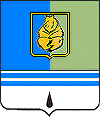 ПОСТАНОВЛЕНИЕАДМИНИСТРАЦИИ ГОРОДА КОГАЛЫМАХанты-Мансийского автономного округа – ЮгрыОт «_24_»_  июля _ 2013 г.				                            № 2167О внесении изменения в постановлениеАдминистрации города Когалымаот 07.10.2011 №2503В соответствии со статьёй 179 Бюджетного кодекса Российской Федерации, Федеральным законом от 06.10.2003 №131-ФЗ «Об общих принципах организации местного самоуправления в Российской Федерации», постановлением Правительства Ханты-Мансийского автономного округа – Югры от 19.10.2010 №265-п «О целевой программе Ханты-Мансийского автономного округа – Югры «Информационное общество – Югра» на              2011-2013 годы», постановлением Администрации города Когалыма от 15.11.2011 №2809 «О долгосрочных и ведомственных целевых программах», в целях развития информационного общества в городе Когалыме:1. В постановление Администрации города Когалыма от 07.10.2011 №2503 «Об утверждении долгосрочной целевой программы «Информационное общество – Югра» в городе Когалыме на 2011-2013 годы» (далее – Постановление) внести следующее изменение:1.1. Приложение к Постановлению изложить в новой редакции согласно приложению к настоящему постановлению.2. Постановления Администрации города Когалыма от 04.09.2012 №2107 «О внесении изменения в постановление Администрации города Когалыма от 07.10.2011 №2503», от 03.12.2012 №2876 «О внесении изменения в постановление Администрации города Когалыма от 07.10.2011 №2503» признать утратившими силу. 3. Управлению по информационным ресурсам Администрации города Когалыма направить в юридическое управление Администрации города Когалыма текст постановления и приложение к нему, его реквизиты, сведения об источнике официального опубликования в порядке и сроки, предусмотренные распоряжением Администрации города Когалыма                     от 04.10.2011 №198-р «О мерах по формированию регистра муниципальных нормативных правовых актов Ханты-Мансийского автономного округа – Югры» для дальнейшего направления в Управление государственной регистрации нормативных правовых актов Аппарата Губернатора Ханты-Мансийского автономного округа - Югры.4. Опубликовать настоящее постановление и приложение к нему в печатном издании и разместить на официальном сайте Администрации города Когалыма в сети Интернет (www.admkogalym.ru).5. Контроль за выполнением постановления оставляю за собой. Глава Администрации города Когалыма			В.И. СтепураСогласовано:Зам. главы Администрации г. Когалыма 		С.В.ПодивиловЗам. главы Администрации г. Когалыма		Т.В.НовоселоваЗам. главы Администрации г. Когалыма		Т.И. ЧерныхПредседатель КФ 					М.Г.РыбачокИ.о. начальника УЭ					Т.В.РоманишинаНачальник УпоИР					Т.К.КузнецовНачальник ЮУ					И.А.Леонтьева Начальник ОО ЮУ					С.В.ПановаДиректор МКУ «УОДОМС»				М.В.ВладыкинаНачальник ЭОФОА МКУ «УОДОМС»		А.А.РябининаПодготовлено:Спец.-эксперт ОРАР УпоИР				А.А.ШумковРазослать: КФ, УЭ, УпоИР, МКУ «УОДОМС», МКУ «ЕДДС», МАУ «МФЦ», печатное издание, С.П. Сабуров.. ГПриложение к постановлению Администрации города Когалыма от 24.07.2013 №2167Паспортдолгосрочной целевой Программы «Информационное общество – Югра» в городе  Когалыме на  2011–2013 годы»1. Характеристика проблемы, на решение которой направлена целевая ПрограммаРазвитие информационного общества и электронного правительства предоставляет широкие возможности для повышения качества жизни граждан города Когалыма (далее – город), эффективности местного самоуправления в городе, а также создание условий для дальнейшего успешного социально-экономического развития города.Сохранение достигнутых результатов по степени готовности к развитию информационного общества и по информационной открытости является одной из задач решаемой с помощью Программы.В настоящее время становится очевидным, что для сохранения набранных темпов роста необходимо устранить целый ряд существующих барьеров.Использованию потенциала информационно-коммуникационных технологий препятствует разрозненность информационных ресурсов, несопоставимость данных и их дублирование.Проблемы, препятствующие повышению эффективности использования информационных и телекоммуникационных технологий в целях совершенствования системы муниципального управления, носят комплексный  характер. Их устранение требует значительных ресурсов, скоординированного проведения организационных изменений и обеспечения согласованности действий.На начальной стадии развития находятся основные муниципальные информационные системы, содержащие информацию о ключевых объектах муниципального управления. Не автоматизированы процедуры сбора и обработки информации, необходимой для планирования и определения целевых показателей деятельности Администрации города, а также единая информационная система контроля их достижения.Проблемой остается несовместимость программно-технических решений, невозможность обмена данными между различными созданными муниципальными информационными системами. 2. Основные цели и задачи целевой Программы, целевые показателиОсновной целью Программы является повышение качества жизни населения города и совершенствование системы муниципального управления на основе использования информационно-коммуникационных технологий.Условиями достижения целей Программы является решение следующих задач:- использование информационно-коммуникационных технологий для обеспечения безопасности жизнедеятельности населения;- организация инфраструктуры управления процессом информатизации;- формирование электронного правительства.Целевые показатели приведены в приложении 1 к настоящей Программе.3. Перечень программных мероприятийПрограмма включает мероприятия следующих приоритетных направлений по повышению развития информационного общества в городе:- организация каналов связи для обеспечения эксплуатации информационных систем учета, обработки и хранения обращений граждан в службу реагирования в чрезвычайных ситуациях до 100%;- увеличение доли рабочих мест сотрудников ЕДДС, оснащенных компьютерным оборудованием и средствами связи для приема и обработки вызовов граждан, а также для оперативного управления мобильными подразделениями и обеспечения информационного взаимодействия с ними до 18%;- увеличение использования электронного документооборота в деятельности  Администрации города Когалыма до 99%;- модернизация, развитие и поддержка инфраструктуры для реализации проектов электронного правительства автономного округа, на 99%;- модернизация, развитие и поддержка корпоративной сети Администрации города Когалыма на 99%;- увеличение доли жителей города Когалыма, имеющих доступ к получению государственных и муниципальных услуг по принципу «одного окна», в том числе на базе МФЦ, до 100%.                                                       Программные мероприятия Программы приведены в приложении 2 к настоящей Программе.4. Обоснование ресурсного обеспечения целевой ПрограммыИсточником финансирования Программы являются средства бюджета города Когалыма.Ежегодный объём финансирования Программы корректируется при уточнении перечня мероприятий и программных объемных показателей.Общий объём финансовых средств, необходимых для реализации мероприятий Программы, составит 25124,93 тыс. рублей, в том числе: - 2011 год – 0,00 тыс. рублей;- 2012 год – 2400,30 тыс. рублей, из средств бюджета города Когалыма;- 2013 год – 22724,63 тыс. рублей, из них: 5764,63 тыс. рублей из средств бюджета города Когалыма, 16960,00 тыс. рублей из средств бюджета Ханты-Мансийского автономного округа - Югры.5. Механизм реализации целевой Программы, включающий в себя механизм управления ПрограммойМеханизм реализации Программы включает разработку и принятие нормативных правовых актов Администрации города, необходимых для выполнения Программы, ежегодное уточнение перечня программных мероприятий на очередной финансовый год и плановый период с уточнением затрат по программным мероприятиям в соответствии с мониторингом фактически достигнутых целевых показателей реализации Программы, а также связанные с изменениями внешней среды, информирование общественности о ходе и результатах реализации, финансировании мероприятий Программы.Программа реализуется совместными усилиями Администрации города и всех заинтересованных структур и ведомств, с привлечением в установленном порядке учреждений и организаций, расположенных на территории города.Оценка результатов и показателей выполнения основных мероприятий Программы, их эффективности осуществляется в установленном порядке.Координатором Программы является управление по информационным ресурсам Администрации города, которое осуществляет управление и контроль за реализацией Программы, координирует деятельность исполнителей Программы, обеспечивает при необходимости корректировку мероприятий. Мониторинг и оценку результативности мероприятий осуществляет управление по информационным ресурсам Администрации города.При текущем управлении координатором Программы выполняются следующие основные задачи:- анализ эффективности выполнения  мероприятий Программы;- корректировка мероприятий Программы по источникам и объемам финансирования, по перечню предлагаемых к реализации задач при принятии бюджета города и уточнение возможных объёмов финансирования из других источников;- мониторинг выполнения показателей Программы, сбор оперативной отчётной информации, подготовка и представление в установленном порядке отчётов о ходе реализации Программы.Координатор Программы выполняет свои функции во взаимодействии с заинтересованными структурами и ведомствами, а также хозяйствующими субъектами.Координатор Программы несёт ответственность за её реализацию и конечные результаты, рациональное использование выделяемых на её выполнение средств, уточняет сроки реализации мероприятий Программы и объёмы их финансирования.Для обеспечения анализа эффективности мероприятий Программы, контроля хода её реализации ежегодно координатор Программы в порядке, установленном Администрацией города Когалыма, представляет отчёт о ходе реализации Программы.В процессе реализации Программы могут проявиться ряд внешних и внутренних рисков.Внешние риски:- сокращение средств бюджета города, выделенных на выполнение целевой Программы, что повлечёт, исходя из новых бюджетных параметров, пересмотр задач Программы с точки зрения или их сокращения, или снижения ожидаемых эффектов от их решения;- отсутствие поставщиков/исполнителей товаров/работ (услуг), определяемых на конкурсной основе в порядке, установленном федеральным законодательством и нормативными правовыми актами Ханты-Мансийского автономного округа – Югры;- удорожание стоимости товаров/работ (услуг).Внутренними рисками реализации Программы могут быть:- недостатки в управлении Программой, в первую очередь, из-за отсутствия своевременных действий участников реализации Программы.Последствиями недостаточной координации могут стать:- отсутствие единого понимания участниками Программы ее целей и задач, а также своей роли в выполнении Программы; - необъективное распределение ресурсов Программы и нерациональное, нецелевое их использование;- размывание ответственности как за целевое и рациональное использование ресурсов Программы, так и за эффективность ее результатов; - снижение эффективности результатов Программы, связанное с отсутствием действенной системы мониторинга реализации Программы, а также с отсутствием или несвоевременностью и необъективностью решений, направленных на внесение изменений и уточнений, необходимых для устранения недостатков в реализации Программы по итогам мониторинга.С целью минимизации внешних и внутренних рисков Программы запланированы следующие мероприятия:- ежегодная корректировка по результатам исполнения Программы мероприятий и объёмов финансирования;- информационное, организационно-методическое и экспертно-аналитическое сопровождение проводимых мероприятий, освещение в средствах массовой информации процессов и результатов реализации Программы.______________________Приложение 1к долгосрочной целевой программе«Информационное общество – Югра»в городе Когалыме на 2011-2013 годыСистема показателей, характеризующих результаты реализации долгосрочной целевой программы«Информационное общество - Югра» в городе Когалыме на 2011-2013 годы»_________________________________Приложение 2к долгосрочной целевой программе«Информационное общество – Югра» в городе Когалыме на 2011-2013 годыПеречень мероприятий долгосрочной целевой программы «Информационное общество-Югра» в городе Когалыме на 2011-2013 годы»Примечание: в Перечне мероприятий используются следующие сокращения:УпоИР – управление по информационным ресурсам Администрации города Когалыма;МКУ «ЕДДС» - муниципальное казенное учреждение «Единая дежурная диспетчерская служба» города Когалыма; МАУ «МФЦ» - муниципальное автономное учреждение «Многофункциональный центр предоставления государственных и муниципальных услуг»________________________Наименование ПрограммыДолгосрочная целевая программа «Информационное общество – Югра» в городе Когалыме на 2011–2013 годы»Дата принятия решения о разработке Программы (наименование и номер соответствующего нормативного акта)распоряжение Администрации города Когалыма         от 28.09.2011 №190-р «О разработке долгосрочной целевой программы «Информационное общество – Югра» в городе Когалыме на 2011-2013 годы»Разработчик ПрограммыУправление по информационным ресурсам Администрации города КогалымаКоординатор ПрограммыУправление по информационным ресурсам Администрации города КогалымаИсполнители мероприятий Программы1. Управление по информационным ресурсам Администрации города Когалыма.2. Муниципальное казенное учреждение «Единая дежурная диспетчерская служба» города Когалыма (далее – ЕДДС).3. Муниципальное автономное учреждение «Многофункциональный центр предоставления государственных и муниципальных услуг» (далее – МФЦ).Цели и задачи ПрограммыЦель Программы:Повышение качества жизни населения города Когалыма и совершенствование системы муниципального управления на основе использования информационно-коммуникационных технологий.Для достижения указанной цели основными задачами являются:- использование информационно-коммуникационных технологий для обеспечения безопасности жизнедеятельности населения;- организация инфраструктуры управления процессом информатизации;- формирование электронного правительства.Важнейшие целевыепоказатели (непосредственные результаты реализации Программы)организация каналов связи для обеспечения эксплуатации информационных систем учёта, обработки и хранения обращений граждан в  службу реагирования в чрезвычайных ситуациях до 100%;увеличение доли рабочих мест сотрудников ЕДДС, оснащенной компьютерным оборудованием и средствами связи для приема и обработки вызовов граждан, а также для оперативного управления мобильными подразделениями и обеспечения информационного взаимодействия с ними до 18%;увеличение использования электронного документооборота в деятельности Администрации города Когалыма до 99%;модернизация, развитие и поддержка инфраструктуры для реализации проектов электронного правительства Ханты-Мансийского автономного округа - Югры на 99%;модернизация, развитие и поддержка корпоративной сети Администрации города Когалыма на 99%;увеличение доли жителей города Когалыма, имеющих доступ к получению государственных и муниципальных услуг по принципу «одного окна», в том числе на базе МФЦ, до 100%.Сроки и этапы реализации Программы2011-2013 годыПеречень подпрограммНетОбъемы и источники финансирования ПрограммыОбщий объём финансовых средств, необходимых для реализации мероприятий Программы, составит 25124,93 тыс. рублей, в том числе:2011 год – 0,00 тыс. рублей;2012 год – 2400,30 тыс. рублей, из средств бюджета города Когалыма;2013 год – 22724,63 тыс. рублей, из них: 5764,63 тыс. рублей из средств бюджета города Когалыма, 16960,00 тыс. рублей из средств бюджета Ханты-Мансийского автономного округа - Югры.Ожидаемые конечные результаты реализации программы (показатели социальной, экономической, бюджетной и экологической эффективности)Повышение качества и эффективности муниципального управления№п/п№п/пНаименование целевых показателейЕдиница измеренияБазовый показатель на начало реализации программыБазовый показатель на начало реализации программыЗначения показателя по годамЗначения показателя по годамЗначения показателя по годамЦелевое значение показателей на момент окончания действия программы№п/п№п/пНаименование целевых показателейЕдиница измеренияБазовый показатель на начало реализации программыБазовый показатель на начало реализации программы201120122013Целевое значение показателей на момент окончания действия программы1123445678Показатели непосредственных результатовПоказатели непосредственных результатовПоказатели непосредственных результатовПоказатели непосредственных результатовПоказатели непосредственных результатовПоказатели непосредственных результатовПоказатели непосредственных результатовПоказатели непосредственных результатовПоказатели непосредственных результатовПоказатели непосредственных результатовЗадача 1. Использование информационно-коммуникационных технологий для обеспечения безопасности жизнедеятельности населенияЗадача 1. Использование информационно-коммуникационных технологий для обеспечения безопасности жизнедеятельности населенияЗадача 1. Использование информационно-коммуникационных технологий для обеспечения безопасности жизнедеятельности населенияЗадача 1. Использование информационно-коммуникационных технологий для обеспечения безопасности жизнедеятельности населенияЗадача 1. Использование информационно-коммуникационных технологий для обеспечения безопасности жизнедеятельности населенияЗадача 1. Использование информационно-коммуникационных технологий для обеспечения безопасности жизнедеятельности населенияЗадача 1. Использование информационно-коммуникационных технологий для обеспечения безопасности жизнедеятельности населенияЗадача 1. Использование информационно-коммуникационных технологий для обеспечения безопасности жизнедеятельности населенияЗадача 1. Использование информационно-коммуникационных технологий для обеспечения безопасности жизнедеятельности населенияЗадача 1. Использование информационно-коммуникационных технологий для обеспечения безопасности жизнедеятельности населения1.11.1Организация каналов связи для обеспечения эксплуатации информационных систем учета, обработки и хранения обращений граждан в  службу реагирования в чрезвычайных ситуациях%%3030601001001.11.1Доля рабочих мест сотрудников ЕДДС, оснащенных компьютерным оборудованием и средствами связи для приема и обработки вызовов граждан, а также для оперативного управления мобильными подразделениями и обеспечения информационного взаимодействия с ними%%00181818Задача 2. Формирование электронного правительстваЗадача 2. Формирование электронного правительстваЗадача 2. Формирование электронного правительстваЗадача 2. Формирование электронного правительстваЗадача 2. Формирование электронного правительстваЗадача 2. Формирование электронного правительстваЗадача 2. Формирование электронного правительстваЗадача 2. Формирование электронного правительстваЗадача 2. Формирование электронного правительства2.1Использование электронного документооборота в деятельности органов местного самоуправления%%999999992.2Модернизация, развитие и поддержка инфраструктуры для реализации проектов электронного правительства Ханты-Мансийского автономного округа - Югры%%005099992.3Модернизация, развитие и поддержка корпоративной сети Администрации города Когалыма%%004099992.4Доля жителей города Когалыма, имеющих доступ к получению государственных и муниципальных услуг по принципу «одного окна», в том числе на базе МФЦ%%000100100№п/пМероприятияпрограммыИсполнительСроквыполненияФинансовые затраты на реализацию (тыс. рублей)Финансовые затраты на реализацию (тыс. рублей)Финансовые затраты на реализацию (тыс. рублей)Финансовые затраты на реализацию (тыс. рублей)Источники финансирования№п/пМероприятияпрограммыИсполнительСроквыполнениявсегов том числев том числев том числеИсточники финансирования№п/пМероприятияпрограммыИсполнительСроквыполнениявсего201120122013Источники финансирования123456789Цель: Повышение качества жизни населения города Когалыма и совершенствование системы муниципального управления на основе использования информационно-коммуникационных технологийЦель: Повышение качества жизни населения города Когалыма и совершенствование системы муниципального управления на основе использования информационно-коммуникационных технологийЦель: Повышение качества жизни населения города Когалыма и совершенствование системы муниципального управления на основе использования информационно-коммуникационных технологийЦель: Повышение качества жизни населения города Когалыма и совершенствование системы муниципального управления на основе использования информационно-коммуникационных технологийЦель: Повышение качества жизни населения города Когалыма и совершенствование системы муниципального управления на основе использования информационно-коммуникационных технологийЦель: Повышение качества жизни населения города Когалыма и совершенствование системы муниципального управления на основе использования информационно-коммуникационных технологийЦель: Повышение качества жизни населения города Когалыма и совершенствование системы муниципального управления на основе использования информационно-коммуникационных технологийЦель: Повышение качества жизни населения города Когалыма и совершенствование системы муниципального управления на основе использования информационно-коммуникационных технологийЦель: Повышение качества жизни населения города Когалыма и совершенствование системы муниципального управления на основе использования информационно-коммуникационных технологийЗадача 1. Использование информационно-коммуникационных технологий для обеспечения безопасности жизнедеятельности населенияЗадача 1. Использование информационно-коммуникационных технологий для обеспечения безопасности жизнедеятельности населенияЗадача 1. Использование информационно-коммуникационных технологий для обеспечения безопасности жизнедеятельности населенияЗадача 1. Использование информационно-коммуникационных технологий для обеспечения безопасности жизнедеятельности населенияЗадача 1. Использование информационно-коммуникационных технологий для обеспечения безопасности жизнедеятельности населенияЗадача 1. Использование информационно-коммуникационных технологий для обеспечения безопасности жизнедеятельности населенияЗадача 1. Использование информационно-коммуникационных технологий для обеспечения безопасности жизнедеятельности населенияЗадача 1. Использование информационно-коммуникационных технологий для обеспечения безопасности жизнедеятельности населенияЗадача 1. Использование информационно-коммуникационных технологий для обеспечения безопасности жизнедеятельности населения1.1Создание и развитие автоматизированной информационно-управляющей системы территориальной подсистемы ХМАО - Югры единой государственной системы предупреждения и ликвидации чрезвычайных ситуаций РФ в рамках антикризисного управленияМКУ «ЕДДС»2012-2013738,900,00179,90559,00средства бюджета города КогалымаИтого по разделу 1:Итого по разделу 1:Итого по разделу 1:Итого по разделу 1:738,900,00179,90559,00Задача 2. Формирование электронного правительстваЗадача 2. Формирование электронного правительстваЗадача 2. Формирование электронного правительстваЗадача 2. Формирование электронного правительстваЗадача 2. Формирование электронного правительстваЗадача 2. Формирование электронного правительстваЗадача 2. Формирование электронного правительстваЗадача 2. Формирование электронного правительстваЗадача 2. Формирование электронного правительства2.1Использование электронного документооборота в деятельности органов местного самоуправленияУпоИР20121759,700,001759,700,00средства бюджета города Когалыма2.2.Модернизация, развитие и поддержка инфраструктуры для реализации проектов электронного правительства ХМАО - ЮгрыУпоИР2012460,700,00460,700,00средства бюджета города Когалыма2.3Модернизация, развитие и поддержка корпоративной сети Администрации города КогалымаУпоИР2013152,800,000,00152,80средства бюджета города Когалыма2.4Развитие многофункционального центра предоставления государственных и муниципальных услугМАУ «МФЦ»201322012,830,000,0022012,83из них:2.4Развитие многофункционального центра предоставления государственных и муниципальных услугМАУ «МФЦ»20135052,830,000,005052,83средства бюджета города Когалыма2.4Развитие многофункционального центра предоставления государственных и муниципальных услугМАУ «МФЦ»201316960,000,000,0016960,00средства бюджета ХМАО - ЮгрыИтого по разделу 2:Итого по разделу 2:Итого по разделу 2:Итого по разделу 2:24386,030,002220,4022165,63Всего по Программе:Всего по Программе:Всего по Программе:Всего по Программе:25124,930,002400,3522724,63в том числе исполнитель:в том числе исполнитель:в том числе исполнитель:в том числе исполнитель:Управление по информационным ресурсам Администрации города КогалымаУправление по информационным ресурсам Администрации города КогалымаУправление по информационным ресурсам Администрации города КогалымаУправление по информационным ресурсам Администрации города Когалыма2373,200,002220,40152,80Муниципальное казённое учреждение «Единая дежурная диспетчерская служба» города КогалымаМуниципальное казённое учреждение «Единая дежурная диспетчерская служба» города КогалымаМуниципальное казённое учреждение «Единая дежурная диспетчерская служба» города КогалымаМуниципальное казённое учреждение «Единая дежурная диспетчерская служба» города Когалыма738,900,00179,90559,00Муниципальное автономное учреждение «Многофункциональный центр предоставления государственных и муниципальных услуг»Муниципальное автономное учреждение «Многофункциональный центр предоставления государственных и муниципальных услуг»Муниципальное автономное учреждение «Многофункциональный центр предоставления государственных и муниципальных услуг»Муниципальное автономное учреждение «Многофункциональный центр предоставления государственных и муниципальных услуг»22012,830,000,0022012,83